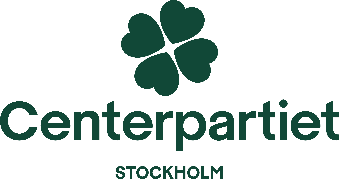 Motion om att göra Stockholm till pilotkommun för Cure Violence-metodikenDen organiserade brottsligheten, gängvåldet och antalet dödskjutningar fortsätter att öka och det är vår högsta prioritet att stoppa och vända den utvecklingen. Vi tror att nyckeln till framgång är ett bra samarbete mellan alla delar i samhället. Statens myndigheter, kommun och civilsamhälle måste jobba tillsammans. Samarbetet mellan polis och kommun har blivit mycket bättre tack vare arbetet som utvecklades under förra mandatperioden med start på Järva, men som nu också tas vidare i söderort och andra delar av staden. Det behövs fler poliser, ordningsvakter och sociala insatser men det behövs också nattvandrande föräldrar och ett engagerat föreningsliv. Här måste vi göra mer för att stötta ideella krafter.Vi måste också lära oss av andra städer som har hittat framgångsrika arbetssätt mot våldet och kriminaliteten. En metod som framgångsrikt använts i många länder är Cure Violence där civilsamhället bidragit till att begränsa spridningen av våld i utsatta miljöer. Genom att människor från civilsamhälle, med förankring i lokalsamhället, arbetar uppsökande vid misstanke om att en konflikt håller på att bryta ut försöker man stoppa och mildra innan konflikten blir våldsam. Samtidigt försöker man lära ut bättre sätt att kommunicera med varandra och att lösa konflikter fredligt. Cure Violence följer en tredelad förebyggande strategi: upptäck och avbrott av planerat våld, förändring av beteende hos högriskindivider och förändrade samhällsnormer. Centerpartiet vill att Stockholm blir pilotkommun för Cure Violence-metodiken.
Mot bakgrund av detta föreslås kommunfullmäktige att besluta: ATT göra Stockholm till pilotkommun för Cure Violence-metodiken Stockholm den 30 januari 2023Karin Ernlund (C) 